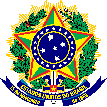 MINISTÉRIO DA EDUCAÇÃOSECRETARIA DE EDUCAÇÃO PROFISSIONAL E TECNOLÓGICAINSTITUTO FEDERAL DE EDUCAÇÃO, CIÊNCIA E TECNOLOGIA DA PARAÍBAPRÓ-REITORIA DE EXTENSÃO E CULTURADIRETORIA DE CULTURAIII SEMANA DE CIÊNCIA, EXTENSÃO, TECNOLOGIA E INCLUSÃO SOCIALEXPOSIÇÃO FOTOGRÁFICATEMA: REFLEXOS DA PANDEMIA NO MEU COTIDIANOANEXO II – TERMO DE RESPONSABILIDADEEu, <nome completo do pai, mãe ou responsável legal>, CPF sob o nº <xxxxxxxxxxxxxxxxxxxx>, AUTORIZO <nome completo do menor de idade>, CPF sob o nº <xxxxxxxxxxxxxxxxxxxx>, a PARTICIPAR da EXPOSIÇÃO FOTOGRÁFICA da III CETIS que tem como tema “REFLEXOS DA PANDEMIA NO MEU COTIDIANO”, submetendo a fotografia sob o título <título da fotografia inscrita>, para avaliação e possível premiação.<cidade>, <dia> de <mês> de <ano>.____________________<assinatura>______________________<nome do pai, mãe ou responsável>